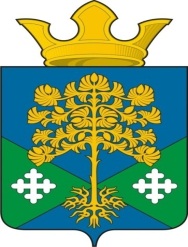 Глава муниципального образования«Восточное сельское поселение»П О С Т А Н О В Л Е Н И Еот 07.09.2012г.                            № 145                п.Восточный                                                                          О начале отопительного периода 2012-2013 годов в муниципальном образовании «Восточное сельское поселение»           На основании п.12 правил предоставления коммунальных услуг гражданам, утвержденных постановлением правительства России от 23.05.2006 года № 307 «О порядке предоставления коммунальных услуг гражданам», руководствуясь ст.26 Устава МО «Восточное сельское поселение»,ПОСТАНОВЛЯЮ:           1. Определить дату начала отопительного периода 2012-2013 годов - день, следующий за последним днем при  установлении среднесуточной температуры наружного воздуха ниже +8 градусов в течение 5 суток подряд.           2. Рекомендовать руководителям предприятий и организаций, независимо от форм собственности, обеспечивающим производство и передачу тепловой энергии:           2.1. в срок до 15 сентября 2012 года завершить все подготовительные работы на объектах теплоснабжения, провести приемку готовности тепловых систем в жилых домах, объектах социально-культурного назначения;           2.2. с 12 сентября 2012 года начать заполнение отопительных систем на объектах, имеющих паспорта готовности работы в зимних условиях;           2.3. согласно п.1 осуществлять подачу тепловой энергии для нужд отопления помещений жилого фонда и объектов социальной сферы в установленном тепловом режиме;           2.4. обеспечить бесперебойное отопление в течение всего отопительного периода в зависимости от температуры наружного воздуха.           3. Опубликовать данное постановление в газете «Камышловские известия».           4. Контроль за исполнением данного постановления оставляю за собой.Глава  муниципального  образования «Восточное  сельское поселение»                                                    А.Н.Марущак